Calificación de la trasparencia activa – literales del Art. 7 de la  LOTAIP – mes de NOVIEMBRE Interacción con la ciudadania a traves de correo electronico: El nivel de interacción con la ciudadanía, a traves de la respuesta oportuna a requerimientos de la información pública por correo electrónico  al link: CONTÁCTENOS de la página web, se describe a continuación  	UNIVERSIDAD LAICA “ ELOY ALFARO” DE MANABÍ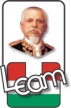 Literal Art. 7Máxima puntuación del literal /itemInformaciónCompletaInformación DesactualizadaInformaciónIncompletaSin Informacióna1), a2), a3), a4), e), f).2,002,000,000,002,00l), o)4,004,000,000,004,00b1), b2), g), h), j), m)5,005,000,000,005,00c), d), i), k), n)10,0010,000,000,0010,00PeriodicidadMáxima puntuación del literal / itemSi contesta dentro de las 24 horas laborablesSi contesta dentro de las 48 horas laborablesContesta dentro de la semanaMensualNo AplicaSISISI